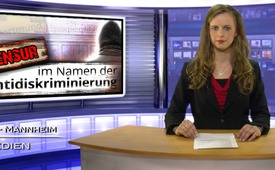 Zensur im Namen der Antidiskriminierung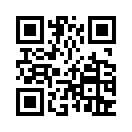 Die kriminellen Auswüchse am Dortmunder Hauptbahnhof
nahmen solche Ausmaße an, dass die Dortmunder Polizei einen
öffentlichen Warnhinweis herausgab, welcher die erhöhte Aktivität von „Antänzern“ thematisierte. Dabei gehe es um  „Sachverhalte, bei denen sich (meist nordafrikanische) junge Männer ... an ausgewählte Opfer herantanzen, sie dadurch ablenken, um dann Geldbörse oder Handy zu entwenden“. Kurze
Zeit später intervenierte die Antidiskriminierungsstelle des
Bundes.Die kriminellen Auswüchse am Dortmunder Hauptbahnhof
nahmen solche Ausmaße an, dass die Dortmunder Polizei einen
öffentlichen Warnhinweis herausgab, welcher die erhöhte
Aktivität von „Antänzern“ thematisierte.
Dabei gehe es um  „Sachverhalte, bei denen sich
(meist nordafrikanische) junge Männer ... an ausgewählte Opfer herantanzen, sie dadurch ablenken, um dann Geldbörse oder Handy zu entwenden“. Kurze
Zeit später intervenierte die Antidiskriminierungsstelle des
Bundes. Es besteht die Gefahr, dass hierdurch diese Personengruppen
in der Bevölkerung unter Generalverdacht gestellt
werden. „Wir regen an, den Hinweis auf die nordafrikanische
Herkunft aus der Pressemitteilung zu streichen“, heißt es in
einem Schreiben, das der Zeitschrift „Focus“ vorliegt. Ein
Polizeisprecher zum Magazin:
 ich zitiere: 
„Da nicht auszuschließen war, dass unsere Formulierung in
der Pressemeldung als diskriminierende Äußerung missverstanden
werden könnte, die in keinem Fall beabsichtigt war,
haben wir uns entschlossen, die Pressemeldung nachträglich zu
ändern.“ 
Wenn eine konkret formulierte Warnung an die
Bevölkerung zum Schutz vor Verbrechen als „diskriminierend“
bezeichnet wird, dann scheint die Antidiskriminierung eindeutig
ihr Ziel verfehlt zu haben.von aal.Quellen:https://jungefreiheit.de/politik/deutschland/2016/antidiskriminierungsstelle-draengte-polizei-zur-zensur/
http://info.kopp-verlag.de/hintergruende/deutschland/stefan-schubert/neuer-beweis-polizei-wurde-angewiesen-nordafrikanische-herkunft-der-taeter-zu-streichen.htmlDas könnte Sie auch interessieren:---Kla.TV – Die anderen Nachrichten ... frei – unabhängig – unzensiert ...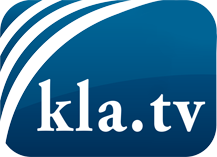 was die Medien nicht verschweigen sollten ...wenig Gehörtes vom Volk, für das Volk ...tägliche News ab 19:45 Uhr auf www.kla.tvDranbleiben lohnt sich!Kostenloses Abonnement mit wöchentlichen News per E-Mail erhalten Sie unter: www.kla.tv/aboSicherheitshinweis:Gegenstimmen werden leider immer weiter zensiert und unterdrückt. Solange wir nicht gemäß den Interessen und Ideologien der Systempresse berichten, müssen wir jederzeit damit rechnen, dass Vorwände gesucht werden, um Kla.TV zu sperren oder zu schaden.Vernetzen Sie sich darum heute noch internetunabhängig!
Klicken Sie hier: www.kla.tv/vernetzungLizenz:    Creative Commons-Lizenz mit Namensnennung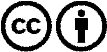 Verbreitung und Wiederaufbereitung ist mit Namensnennung erwünscht! Das Material darf jedoch nicht aus dem Kontext gerissen präsentiert werden. Mit öffentlichen Geldern (GEZ, Serafe, GIS, ...) finanzierte Institutionen ist die Verwendung ohne Rückfrage untersagt. Verstöße können strafrechtlich verfolgt werden.